Massachusetts Department of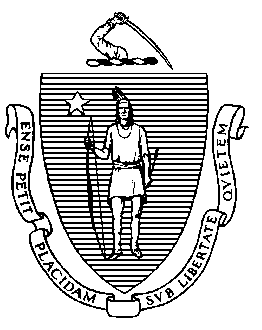 Elementary and Secondary Education75 Pleasant Street, Malden, Massachusetts 02148-5023 	Telephone: (781) 338-3000                                                                                                                 TTY: N.E.T. Relay 1-800-439-2370MEMORANDUMAt its meeting in February 2013, the Board of Elementary and Secondary Education (Board) voted to authorize the Commissioner to act on its behalf in “(a) granting charter renewals that do not involve probation; (b) approving charter amendments that do not involve changes in grade span, maximum enrollment, or districts served; and (c) removing or continuing conditions imposed on charters of charter schools; provided that the Commissioner shall report to the Board on all charter renewals, charter amendments, and conditions that have been so approved; and provided further, that the Commissioner shall notify the Board in advance of all such intended actions, and a Board member may request that the Commissioner place the charter matter(s) on the agenda of the Board for discussion and action.”On February 14, 2014, I notified the Board that I intended to renew, without conditions, the charters of three schools: Conservatory Lab Charter School, River Valley Charter School, and Roxbury Preparatory Charter School. Additionally, I notified the Board that I intended to renew the charters of two schools and impose conditions on the charters of Barnstable Community Horace Mann Charter Public School and KIPP Academy Lynn Charter School. Because no Board member requested that any of these matters be brought to the full Board for review, I am now notifying the Board that I have renewed the charters of these five schools.Summary information regarding these four schools is provided in this memorandum. Each charter is renewed for the period of July 1, 2014 through June 30, 2019. In the case of charters renewed with conditions, the corrective actions that these schools must take are also included. The charter of each school is renewed for the maximum enrollment, grades served, and district(s) served, as described below, and shall be operated in accordance with the provisions of G.L. c. 71, § 89; 603 CMR 1.00; and all other applicable state and federal laws and regulations and such additional conditions as the Commissioner or the Board may establish, all of which shall be deemed conditions of the charter.Conservatory Lab Charter SchoolRiver Valley Charter SchoolRoxbury Preparatory Charter SchoolBarnstable Community Horace Mann Charter Public SchoolThe renewal of the charter of BCHMCPS is explicitly conditioned as follows. Failure to meet these conditions may result in the Board placing BCHMCPS on probation, revoking its charter, or imposing additional conditions on its charter.  By June 30, 2014, BCHMCPS shall submit to the Department a comprehensive evaluation of the school’s mathematics and English language arts programs, including how such programs meet the needs of special education students and English language learners, conducted by an external consultant(s). Such consultant(s) must be acceptable to and approved in advance by the Department. By July 31, 2014, BCHMCPS shall submit to, and subsequently receive approval from the Department for an action plan that specifies strategies to improve mathematics and English language arts performance, including the performance of students in special education and English language learners. The action plan must address implementation of a proven curriculum and instruction program for mathematics and English language arts. The action plan must set clear and specific implementation benchmarks, with a clear timetable and deadlines for completion of key tasks, to allow the school’s board of trustees and the Department to monitor implementation.3.   By July 31, 2014, BCHMCPS shall implement all key elements of its educational program model in alignment with its charter or request an amendment to its charter to accurately reflect the school’s educational program.By September 30, 2015, BCHMCPS must demonstrate that it is an academic success by providing evidence that the school has met or is making substantial progress toward meeting benchmarks in its approved Accountability Plan and, in particular, has demonstrated significant and sustained academic improvement in mathematics and English language arts.5.   By September 30, 2015, BCHMCPS shall provide written evidence of consistent implementation of its educational program in alignment with its charter. The Department must be able to corroborate such evidence through the site visit process.KIPP Academy Lynn Charter School The renewal of the charter of KALCS is explicitly conditioned as follows. Failure to meet these conditions may result in the Board placing KALCS on probation, revoking its charter, or imposing additional conditions on its charter.  By the close of business on May 1, 2014, KIPP Academy Lynn Charter School (KALCS) will submit to the Department of Elementary and Secondary Education (Department), at charterschools@doe.mass.edu or 75 Pleasant St., Malden, MA, 02148, a minor amendment request to modify the school’s hours and annual schedule. By August 30, 2014, all members of the Board of Trustees of KIPP Lynn will complete the series of six web trainings on the Open Meeting Law offered by the Office of the Attorney General. All board members will sign an certificate stating that they have received, read, and viewed the following materials: the Open Meeting Law, G.L. c. 30A, §§ 18-25; regulations promulgated by the Attorney General under G.L. c. 30A, § 25; and educational materials available from the Attorney General explaining the Open Meeting Law and its requirements. By September 15, 2014, all teachers who have responsibility for the delivery of English as a Second Language instruction will be licensed as required by state law.**************If you have any questions or require additional information, please contact Cliff Chuang, Associate Commissioner, at 781-338-3222; Jeff Wulfson, Deputy Commissioner, at 781-338-6500; or me. Mitchell D. Chester, Ed.D.CommissionerTo:Members of the Board of Elementary and Secondary EducationFrom:	Mitchell D. Chester, Ed.D., CommissionerDate:	March 14, 2014Subject:Charter Schools – Charters Renewed for Conservatory Lab Charter School, River Valley Charter School, Roxbury Preparatory Charter School, Barnstable Community Horace Mann Charter Public School, and KIPP Academy Lynn Charter SchoolCriteriaCriteriaCriteriaConservatory LabRiver ValleyRox PrepBarnstable Community HMKIPP LynnFaithfulness to Charter1. Mission and Key Design Elements1. Mission and Key Design Elements1. Mission and Key Design Elements Meets Meets Meets Partially Meets PartiallyMeetsFaithfulness to Charter2. Access and Equity2. Access and Equity2. Access and Equity Meets Meets Meets Meets MeetsFaithfulness to Charter3. Compliance3. Compliance3. Compliance PartiallyMeets Meets PartiallyMeets Meets Falls Far BelowFaithfulness to Charter4. Dissemination4. Dissemination4. Dissemination Exceeds Meets Exceeds Meets MeetsAcademic Program Success 5. Student Performance5. Student Performance5. Student Performance Meets Meets PartiallyMeets * PartiallyMeets PartiallyMeetsAcademic Program Success 6. Program   DeliveryCurriculumCurriculum Meets Meets Meets PartiallyMeets MeetsAcademic Program Success 6. Program   DeliveryInstructionInstruction Meets Meets Meets PartiallyMeets MeetsAcademic Program Success 6. Program   DeliveryAssessment/ Program EvaluationAssessment/ Program Evaluation Meets Meets Meets PartiallyMeets MeetsAcademic Program Success 6. Program   DeliverySupports for Diverse LearnersSupports for Diverse Learners Meets Meets Meets PartiallyMeets MeetsAcademic Program Success 7. Culture and Family Engagement7. Culture and Family Engagement7. Culture and Family Engagement Exceeds Meets Meets Meets MeetsOrganizational Viability8. Capacity8. Capacity8. Capacity Meets PartiallyMeets Meets PartiallyMeets MeetsOrganizational Viability9. Governance9. Governance9. Governance Meets Meets Meets Meets MeetsOrganizational Viability10.  Finance10.  Finance10.  Finance Meets Meets Meets Meets PartiallyMeetsIntended ActionIntended ActionIntended ActionIntended ActionUnconditionalRenewalUnconditionalRenewalUnconditionalRenewalRenewal with ConditionsRenewal with ConditionsConservatory Lab Charter School (CLCS) Conservatory Lab Charter School (CLCS) Conservatory Lab Charter School (CLCS) Conservatory Lab Charter School (CLCS) Type of CharterCommonwealthLocationBostonRegional/Non-RegionalNon-RegionalDistricts in RegionN/AMaximum Enrollment444Grade Span in CharterPre-K to Grade 8Mission: Conservatory Lab Charter School empowers a diverse range of children as scholars, artists, and leaders through a unique and rigorous academic and music education. We enrich the larger community through performance, service, and collaboration. As a laboratory school, we develop and disseminate innovative educational approaches that will positively impact children in other schools and program.Mission: Conservatory Lab Charter School empowers a diverse range of children as scholars, artists, and leaders through a unique and rigorous academic and music education. We enrich the larger community through performance, service, and collaboration. As a laboratory school, we develop and disseminate innovative educational approaches that will positively impact children in other schools and program.Mission: Conservatory Lab Charter School empowers a diverse range of children as scholars, artists, and leaders through a unique and rigorous academic and music education. We enrich the larger community through performance, service, and collaboration. As a laboratory school, we develop and disseminate innovative educational approaches that will positively impact children in other schools and program.Mission: Conservatory Lab Charter School empowers a diverse range of children as scholars, artists, and leaders through a unique and rigorous academic and music education. We enrich the larger community through performance, service, and collaboration. As a laboratory school, we develop and disseminate innovative educational approaches that will positively impact children in other schools and program.River Valley Charter School (RVCS)River Valley Charter School (RVCS)River Valley Charter School (RVCS)River Valley Charter School (RVCS)Type of CharterCommonwealthLocationNewburyportRegional/Non-RegionalRegionalDistricts in RegionNewburyport, Amesbury, Salisbury, Newbury, West NewburyMaximum Enrollment288Grade Span in CharterK-8Mission: The mission of River Valley Charter School is to provide a rigorous academic program based on the Montessori philosophy and rooted in the history, culture and ecology of the Merrimack River Valley. Students will reach their full potential as scholars and become self-reliant, productive members of society. They will be adept at critical thinking and creative problem solving and will be fully prepared to succeed in future schools, careers and civic life.Mission: The mission of River Valley Charter School is to provide a rigorous academic program based on the Montessori philosophy and rooted in the history, culture and ecology of the Merrimack River Valley. Students will reach their full potential as scholars and become self-reliant, productive members of society. They will be adept at critical thinking and creative problem solving and will be fully prepared to succeed in future schools, careers and civic life.Mission: The mission of River Valley Charter School is to provide a rigorous academic program based on the Montessori philosophy and rooted in the history, culture and ecology of the Merrimack River Valley. Students will reach their full potential as scholars and become self-reliant, productive members of society. They will be adept at critical thinking and creative problem solving and will be fully prepared to succeed in future schools, careers and civic life.Mission: The mission of River Valley Charter School is to provide a rigorous academic program based on the Montessori philosophy and rooted in the history, culture and ecology of the Merrimack River Valley. Students will reach their full potential as scholars and become self-reliant, productive members of society. They will be adept at critical thinking and creative problem solving and will be fully prepared to succeed in future schools, careers and civic life.Roxbury Preparatory Charter SchoolRoxbury Preparatory Charter SchoolRoxbury Preparatory Charter SchoolRoxbury Preparatory Charter SchoolType of CharterCommonwealthLocationBostonRegional/Non-RegionalNon-RegionalDistricts in RegionN/AMaximum Enrollment1,800Grade Span in Charter5-12Mission: Roxbury Preparatory Charter School is founded on the philosophy that all students are entitled to, and can succeed in, college preparatory programs when: 1) the curriculum is rigorous, engaging, and well-planned; 2) the school emphasizes student character, community responsibility, and exposure to life’s possibilities; and 3) a community network supports student academic, social, and physical well-being.     Mission: Roxbury Preparatory Charter School is founded on the philosophy that all students are entitled to, and can succeed in, college preparatory programs when: 1) the curriculum is rigorous, engaging, and well-planned; 2) the school emphasizes student character, community responsibility, and exposure to life’s possibilities; and 3) a community network supports student academic, social, and physical well-being.     Mission: Roxbury Preparatory Charter School is founded on the philosophy that all students are entitled to, and can succeed in, college preparatory programs when: 1) the curriculum is rigorous, engaging, and well-planned; 2) the school emphasizes student character, community responsibility, and exposure to life’s possibilities; and 3) a community network supports student academic, social, and physical well-being.     Mission: Roxbury Preparatory Charter School is founded on the philosophy that all students are entitled to, and can succeed in, college preparatory programs when: 1) the curriculum is rigorous, engaging, and well-planned; 2) the school emphasizes student character, community responsibility, and exposure to life’s possibilities; and 3) a community network supports student academic, social, and physical well-being.      Barnstable Community Horace Mann Charter Public School (BCHMCPS)  Barnstable Community Horace Mann Charter Public School (BCHMCPS)  Barnstable Community Horace Mann Charter Public School (BCHMCPS)  Barnstable Community Horace Mann Charter Public School (BCHMCPS) Type of CharterHorace MannLocationHyannis Regional/Non-RegionalNon-RegionalDistricts in RegionN/AMaximum Enrollment475Grade Span in CharterK-3Mission: The mission of Barnstable Community Horace Mann Charter Public School is to be a whole school community that provides a challenging and enriching learning environment for all children Kindergarten through Grade 3; and where all children achieve high academic standards and develop character. We support the whole child and continuous improvement in the teaching process, and consider a whole school community as integral to success.Mission: The mission of Barnstable Community Horace Mann Charter Public School is to be a whole school community that provides a challenging and enriching learning environment for all children Kindergarten through Grade 3; and where all children achieve high academic standards and develop character. We support the whole child and continuous improvement in the teaching process, and consider a whole school community as integral to success.Mission: The mission of Barnstable Community Horace Mann Charter Public School is to be a whole school community that provides a challenging and enriching learning environment for all children Kindergarten through Grade 3; and where all children achieve high academic standards and develop character. We support the whole child and continuous improvement in the teaching process, and consider a whole school community as integral to success.Mission: The mission of Barnstable Community Horace Mann Charter Public School is to be a whole school community that provides a challenging and enriching learning environment for all children Kindergarten through Grade 3; and where all children achieve high academic standards and develop character. We support the whole child and continuous improvement in the teaching process, and consider a whole school community as integral to success. KIPP Academy Lynn Charter School (KALCS)  KIPP Academy Lynn Charter School (KALCS)  KIPP Academy Lynn Charter School (KALCS)  KIPP Academy Lynn Charter School (KALCS) Type of CharterCommonwealthLocationLynnRegional/Non-RegionalNon-RegionalDistricts in RegionN/AMaximum Enrollment850Grade Span in Charter5-12Mission: KIPP Academy Lynn will create an environment where the students of Lynn will develop the academic skills, intellectual habits, and character traits necessary to maintain their potential in high school, college, and in life.Mission: KIPP Academy Lynn will create an environment where the students of Lynn will develop the academic skills, intellectual habits, and character traits necessary to maintain their potential in high school, college, and in life.Mission: KIPP Academy Lynn will create an environment where the students of Lynn will develop the academic skills, intellectual habits, and character traits necessary to maintain their potential in high school, college, and in life.Mission: KIPP Academy Lynn will create an environment where the students of Lynn will develop the academic skills, intellectual habits, and character traits necessary to maintain their potential in high school, college, and in life.